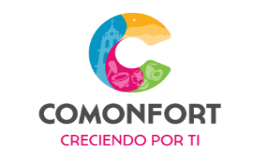 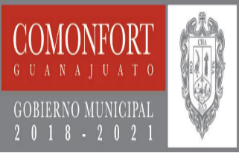 Municipio de Comonfort, GuanajuatoAl 31 de Marzo del 2020RELACIÓN DE ESQUEMAS BURSÁTILES Y DE COBERTURAS FINANCIERAS Nada que manifestar al primer trimestre del 2020